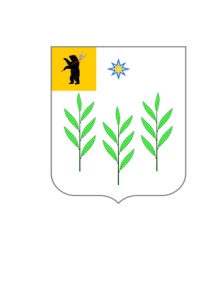 АДМИНИСТРАЦИЯИВНЯКОВСКОГО СЕЛЬСКОГО ПОСЕЛЕНИЯЯрославского муниципального районаЯрославской областиПОСТАНОВЛЕНИЕ           Руководствуясь Конституцией Российской Федерации, Федеральным законом от 06.10.2003 № 131-ФЗ «Об общих принципах организации местного самоуправления в Российской Федерации», Федеральным законом от 08.01.1998 № 3-ФЗ «О наркотических средствах и психотропных веществах», Федеральным законом от  21.11.2011 № 323-ФЗ «Об основах охраны здоровья граждан в Российской Федерации», Федеральным законом от 24.06.1999 № 120-ФЗ «Об основах системы профилактики безнадзорности и правонарушений несовершеннолетних», Указом Президента Российской Федерации от 09 июня 2010 года № 690 «Об утверждении Стратегии государственной антинаркотической политики Российской Федерации до 2020 года», иными нормативными правовыми актами Российской Федерации, АДМИНИСТРАЦИЯ СЕЛЬСКОГО ПОСЕЛЕНИЯ ПОСТАНОВЛЯЕТ:	1. Внести изменения в постановление Администрации Ивняковского сельского поселения  Ярославского муниципального района Ярославской области от 19.10.2017 года № 160 «Об утверждении муниципальной целевой программы «Профилактика наркомании и токсикомании  на территории Ивняковского сельского поселения  на 2018 -2020 годы», согласно Приложению.2. Разместить настоящее постановление на официальном сайте Администрации Ивняковского сельского поселения в сети Интернет. 3. Контроль за исполнением настоящего постановления возложить на заместителя Главы Ивняковского сельского поселения Буличенко А.В. 4.  Постановление вступает в силу с момента подписания.Измененияв муниципальную целевую программу «Профилактика наркомании и токсикомании  на территории Ивняковского сельского поселения  на 2018 - 2020 годы»1)  В паспорте муниципальной целевой программы «Профилактика наркомании и токсикомании  на территории Ивняковского сельского поселения  на 2018 - 2020 годы» строку девятую изложить в следующей редакции:от 22 октября 2019 года                                                             № 201О внесении изменений в постановление Администрации Ивняковского сельского поселения  Ярославского муниципального района Ярославской области от 19.10.2017 года № 160 «Об утверждении муниципальной целевой программы «Профилактика наркомании и токсикомании  на территории Ивняковского сельского поселения  на 2018 -2020 годы»Глава сельского поселения                                               И.И. ЦуренковаПРИЛОЖЕНИЕк постановлению Администрации Ивняковскогосельского поселенияот 22.10.2019 г. № 201Объёмы бюджетных ассигнований ПрограммыИсточники финансированияПлановый объём финансирования (тыс. руб.)Плановый объём финансирования (тыс. руб.)Плановый объём финансирования (тыс. руб.)Плановый объём финансирования (тыс. руб.)Плановый объём финансирования (тыс. руб.)Плановый объём финансирования (тыс. руб.)Объёмы бюджетных ассигнований ПрограммыИсточники финансированиявсегов том числе по годамв том числе по годамв том числе по годамв том числе по годамв том числе по годамОбъёмы бюджетных ассигнований ПрограммыИсточники финансированиявсего2018201920202021(проект)2022(проект)Объёмы бюджетных ассигнований ПрограммыБюджет поселения5,01,01,01,01,01,0Объёмы бюджетных ассигнований ПрограммыИтого по программе5,01,01,01,01,01,0